                                       JADŁOSPIS                                  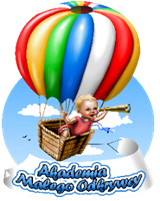 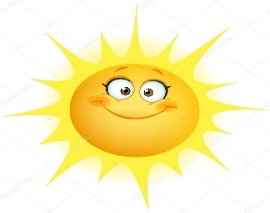                                          JADŁOSPIS                               *- własny wypiek/ wyrób             **- potrawy pieczone w piecu konwekcyjno- parowym z dodatkiem małej ilości tłuszczuW zakładzie używa się zboża zawierające gluten, soję, mleko, skorupiaki, jajka, ryby, orzechy, seler, gorczyca, sezam, dwutlenek siarki i siarczany, łubin i mięczaki. Alergeny oznaczone zgodnie z Rozporządzeniem 1160/2011 Parlamentu Europejskiego i Rady.Potrawy doprawiane są naturalnymi przyprawami ziołowymi.Data I ŚniadanieII Śniadanie Pierwsze danieDrugie daniePodwieczorek Wartości odżywcze22.04.2024r Poniedziałek Kasza manna na mleku 250ml(mleko)pieczywo wielozbożowe 25g (pszenica)masło 82%  tłuszczu 3g (mleko)kiełbasa podsuszana20gogórek kwaszony rzodkiewka  herbata ze świeżą mięta 250mlBanan/ jabłko /arbuz100gZupa porowa z ziemniakami posypana świeżą natką pietruszki  250ml(marchew, pietruszka, seler, ziemniaki, cebula, natka pietruszki, pieprz czarny mielony, por, jogurt naturalny) (mleko, seler)Nugetsy z piersi kurczaka **60g (filet z kurczaka, jajko, bułka tarta, pieprz czarny mielony)(pszenica, jajko)Ziemniaki 100gSurówka z marchwi i chrzanu z jogurtem naturalnym 50g ( marchew, chrzan, jabłko, cebula, jogurt naturalny) (mleko)Kompot śliwkowy / woda niegazowana 250mlShake truskawkowy* (mleko)Energia: 898,86 kcalBiałko:15,67Tłuszcze: 25,94Węglowodany:58,39Dieta bezmlecznabezjajecznaPieczywo wielozbożowe 50g(pszenica) kiełbasa podsuszana20g ogórek kwaszony rzodkiewka  herbata ze świeżą miętą 250mlBanan/ jabłko /arbuz 100gZupa porowa z ziemniakami posypana świeżą natką pietruszki  250ml(marchew, pietruszka, seler, ziemniaki, cebula, natka pietruszki, pieprz czarny mielony, por)Nugetsy z piersi kurczaka **60g (filet z kurczaka, bułka tarta , pieprz czarny mielony) (pszenica)Ziemniaki 100gSurówka z marchwi i chrzanu z oliwą 50g ( marchew, chrzan, jabłko, cebula, oliwa)Kompot śliwkowy / woda niegazowana 250mlMus truskawkowy* Energia: 706,95 kcalBiałko: 14,17Tłuszcze: 21,25Węglowodany:64,5923.04.2024r WtorekPłatki orkiszowe na mleku 250ml (mleko, orkisz)pieczywo pszenne/ żytnie 25g masło 82% tłuszczu 3g (mleko, pszenica)pasta z tuńczyka*( tuńczyk, jajko, ser żółta, szczypior, jogurt, musztarda, pieprz)(jajko, mleko, ryba)herbata z limonką/ inka 250ml (mleko)Jabłko/ gruszka/melon   100gRosół domowy z makaronem ze świeżą natka pietruszki 250ml( marchew, pietruszka, seler, por, natka, pieprz czarny, ćwiartka, szponder, skrzydło z indyka, szyja z indyka, makaron)(seler, pszenica)Frykadelki wieprzowe z natką pietruszki 120g ( karkówka, bułka, jajko, cebula, oliwa) (jajko,  pszenica)Ziemniaki 100g Sałata masłowa z rzodkiewką ze szczypiorem z jogurtem naturalnym 50g ( mleko)Kompot z  porzeczki/ woda niegazowana 250mlBananowe placuszki drożdżowe*(pszenica, jajko)Energia: 669,57 kcalBiałko: 13,83Tłuszcze: 39,89Węglowodany:46,28Dieta bezmlecznabezjajecznaPieczywo pszenne/ żytnie(pszenica/żyto) 50g polędwica drobiowapapryka pomidorherbata z limonką 250mlJabłko/gruszka/ melon  100gRosół domowy z makaronem ze świeżą natka pietruszki 250ml( marchew, pietruszka, seler, por, natka, pieprz czarny, ćwiartka, szponder, skrzydło z indyka, szyja z indyka, makaron)(seler, pszenica)Frykadelki wieprzowe z natką pietruszki 120g ( karkówka, bułka, cebula, oliwa) (pszenica)Ziemniaki 100g Sałata masłowa z rzodkiewką ze szczypiorem z oliwą z oliwek  50g Kompot z  porzeczki/ woda niegazowana 250mlTalarki orkiszowe(orkisz)Energia: 618,38 kcalBiałko: 12,49Tłuszcze: 23,34Węglowodany:64,4724.04.2024rŚrodaOwsianka na mleku 250ml(mleko) pieczywo pszenne/razowe(pszenica)25g masło 82% tłuszczu 3g (mleko) szynka z indyka 20g ogórek kwaszony pomidorherbata z miodem i pomarańczą  250mlMandarynka/ jabłko/arbuz 100gZupa krem marchewkowy z grzankami razowymi z dodatkiem natki pietruszki 250ml ( marchew, pietruszka, seler, ziemniaki, cebula, nać, jogurt, pieprz czarny mielony, bułka) (mleko ,seler, pszenica)Pierogi ruskie z prażoną cebulką 120g  (mąka pszenna,, olej, twaróg, ziemniaki) (mleko, pszenica)Surówka z kapusty pekińskiej z curry 50g( kapusta pekińska, marchew, jabłko, jogurt naturalny 2%)(mleko)Kompot truskawkowy/ woda niegazowana 250mlPodpłomyki bezcukrowe banan Energia: 653,80 kcalBiałko: 13,84Tłuszcze:29,05Węglowodany 57,12Dieta bezmlecznabezjajecznaPieczywo pszenne/ razowe 50g(pszenica)szynka z indyka 20g ogórek pomidorherbata z miodem i pomarańczą 250mlMandarynka/ jabłko/arbuz  100gZupa krem marchewkowy z grzankami razowymi z dodatkiem natki pietruszki 250ml ( marchew, pietruszka, seler, ziemniaki, cebula, nać, pieprz czarny mielony, bułka)  (seler, pszenica)Pierogi ruskie z prażoną cebulką 120g  (mąka pszenna, olej, ziemniaki)(pszenica)Surówka z kapusty pekińskiej z curry 50g( kapusta pekińska, marchew, jabłko)Kompot truskawkowy/ woda niegazowana 250mlPodpłomyki bezcukrowe banan Energia: 564,48 kcalBiałko: 12,48Tłuszcze: 11,63Węglowodany:75,8925.04.2024r CzwartekKluski lane*z owocami suszonymi na mleku 250ml (mleko)pieczywo pszenne/ z dyni 25g(pszenica)masło 82% tłuszczu 3g (mleko)kiełbasa żywiecka  papryka ogórek herbata z imbirem/kakao 250mlAnanas/ jabłka borówka 100gŻurek z jajkiem  z kiełbaską z  ziemniakami 250ml ( ziemniaki, marchew, pietruszka, seler, cebula, kiełbasa, jajka, czosnek, chrzan, ziele angielskie, listek laurowy, pieprz czarny cały)( seler, jajko)Kapusta młoda z indykiem ze świeżym koperkiem **60g (indyk, cebula, koper, kapusta, oliwa, marchew, pietruszka, seler, pieprz czarny mielony) (seler)Ziemniaki młode 100g Pomidor malinowy z bazylią z oliwą z oliwek 50gKompot  truskawkowy/ woda niegazowana 250mlPlacek z kruszonką   z masłem 50g  (mleko)Energia:738,84 kcalBiałko: 18,99Tłuszcze: 30,36Węglowodany:50,65Dieta bezmlecznabezjajecznaPieczywo pszenne/ z dyni 50g(pszenica)kiełbasa żywieckaogórek, papryka  herbata z imbirem 150mlAnanas/ jabłka/borówka  100gŻurek z kiełbaską z  ziemniakami 250ml ( ziemniaki, marchew, pietruszka, seler, cebula, kiełbasa, czosnek, chrzan, ziele angielskie, listek laurowy, pieprz czarny cały)( seler)Kapusta młoda z indykiem ze świeżym koperkiem **60g (indyk, cebula, koper, kapusta, oliwa, marchew, pietruszka, seler, pieprz czarny mielony) (seler)Ziemniaki młode 100g Pomidor malinowy z bazylią z oliwą z oliwek 50gKompot  truskawkowy/ woda niegazowana 250mlBułka z dżememEnergia: 694,66 kcalBiałko: 18,43Tłuszcze: 21,16Węglowodany:60,4126.04.2024rPiątekKasza kukurydziana na mleku 250 ml(mleko, owies)pieczywo mieszane 25g masło 82% tłuszczu 3g (mleko)ser wędzony jajko gotowane 50g (mleko, jajko)rzodkiewka pomidorherbata z melisą  150mlGruszka/ jabłko/ arbuz100gZupa pomidorowa z ryżem posypana świeżą natką pietruszki 250ml (marchew, pietruszka, seler cebula, ziele angielskie, listek laurowy, pieprz czarny cały, nać, passata pomidorowa, jogurt, ryż) (mleko, seler)Ryba po grecku 60g (ryba miruna, marchew, cebula, pietruszka, mąka, jajko, bułka tarta,  pieprz) (pszenica, jajko, ryba)Ziemniaki 100gOgórek kiszony słupki 50gKompot jabłkowy/ woda niegazowanaBudyń śmietankowy  z mielonymi pistacjami(mleko, orzechy)Energia: 823,63 kcalBiałko: 15,34Tłuszcze: 31,25Węglowodany:53,41Dieta bezmlecznabezjajecznaPieczywo  mieszane 50g (pszenica) polędwica50g rzodkiewka pomidorherbata z melisą 150mlGruszka/ jabłko /arbuz 100gZupa pomidorowa z ryżem posypana świeżą natką pietruszki 250ml (marchew, pietruszka, seler cebula, ziele angielskie, listek laurowy, pieprz czarny cały, nać, passata pomidorowa, ryż) (seler)Ryba po grecku 60g (ryba miruna, marchew, cebula, pietruszka, mąka, bułka tarta, pieprz) (pszenica, ryba)Ziemniaki 100gOgórek kiszony słupki 50gKompot jabłkowy/ woda niegazowanaKisiel owocowy z mielonymi pistacjami 150ml Energia: 651,81 kcalBiałko: 12,81Tłuszcze: 30,95Węglowodany:56,24Data I ŚniadanieII Śniadanie Pierwsze danieDrugie daniePodwieczorek Wartości odżywcze29.04.2024r PoniedziałekPatki ryżowe na mleku     250 ml (mleko)pieczywo mieszane 25g (pszenica)masło 82%  tłuszczu 3g (mleko)polędwica sopocka 20g pomidor, papryka kolorowa herbata z cytryną i pomarańczą 250mlBanan/ Jabłko/melon  100gZupa kalafiorowa z ziemniakami i świeżą natką pietruszki  250ml(marchew, pietruszka, seler, ziemniaki, cebula, natka pietruszki, pieprz czarny mielony ,kalafior, jogurt naturalny)(mleko, seler)Gulasz węgierski **60g (schab wp, cebula, mąka pszenna, marchew, pietruszka, seler, pieprz czarny mielony, papryka czerwona, pomidory) (seler, pszenica)Kasza bulgur 80g(pszenica)  Surówka z kapusty młodej  marchwi jabłka cebulki z oliwą z oliwek 50g Kompot jabłkowy/ woda niegazowana 250ml Maślanka jagodowa(mleko)Energia: 751,72 kcalBiałko: 14,21Tłuszcze: 33,11Węglowodany:52,68Dieta bezmlecznabezjajecznaPieczywo mieszane 50g(pszenica)  polędwica sopocka 20 g pomidor, papryka kolorowa herbata z cytryną i pomarańczą 250mlBanan/ Jabłko/melon  100gZupa kalafiorowa z ziemniakami i świeżą natką pietruszki  250ml(marchew, pietruszka, seler, ziemniaki, cebula, natka pietruszki, pieprz czarny mielony ,kalafior) (seler)Gulasz węgierski **60g (schab wp, cebula, mąka pszenna, marchew, pietruszka, seler, pieprz czarny mielony, papryka czerwona, pomidory) (seler, pszenica)Kasza bulgur 80g(pszenica) Surówka z kapusty młodej  marchwi jabłka cebulki z oliwą z oliwek 50g Kompot jabłkowy/ woda niegazowana 250mlMus  owocowy Energia: 705,67 kcalBiałko: 11,99Tłuszcze: 25,29Węglowodany62,7230.04.2024r WtorekKuskus na mleku 250ml(mleko, pszenica)  pieczywo graham 25g masło 82% tłuszczu 3g (mleko)  twarożek ze szczypiorem i rzodkiewką *(mleko)20g pomidor paprykaherbata zielona /kawa inka 250ml(mleko)Gruszka/Jabłko/ granat 100gBarszcz ukraiński z czerwoną fasolką 250ml ( marchew, pietruszka, seler cebula, ziele angielskie, listek laurowy, pieprz czarny cały, nać, buraki, kapusta, fasolka, jogurt ) (seler, mleko)Pożarskie  kotlety drobiowe z natką pietruszki** 60g ( filet, bułka sucha, bułka tarta, jajko, natka pietruszki, pieprz) (pszenica, jajko)Ziemniaki  100gSałatka z marchwi z jabłka z cebulki 50g (marchew, cebula, jabłko, pieprz, oliwa z oliwek)Kompot  aroniowy/ woda niegazowana 250mlBiszkopt z brzoskwinią* 50g (pszenica, jajko) Energia: 892,23 kcalBiałko: 13,84Tłuszcze: 32,25Węglowodany:53,92Dieta bezmlecznabezjajecznaPieczywo graham 50g(pszenica)Kiełbasa krakowska 20g pomidor paprykaherbata zielona 250mlGruszka/Jabłko /granat   100gBarszcz ukraiński z czerwoną fasolką 250ml ( marchew, pietruszka, seler cebula, ziele angielskie, listek laurowy, pieprz czarny cały, nać, buraki, kapusta, fasolka) (seler)Pożarskie  kotlety drobiowe z natką pietruszki** 60g ( filet, bułka sucha, bułka tarta, natka pietruszki, pieprz) (pszenica)Ziemniaki  100gSałatka z marchwi z jabłka z cebulki 50g (marchew, cebula, jabłko, pieprz, oliwa z oliwek)Kompot  aroniowy/ woda niegazowana 250mlPieczywo vasa z (żyto) dżememEnergia: 775,50 kcalBiałko: 12,92Tłuszcze: 26,55Węglowodany:60,5202.05.2024r CzwartekMakaron  na mleku 250ml (mleko, orkisz)pieczywo ze słonecznikiem 25g  (pszenica)masło 82% tłuszczu 3g (mleko)pasztet  domowy (pszenica, jajko)rzodkiewka pomidor mięta z cytryną 250ml/kakao(mleko)Mandarynka / jabłko/ arbuz   100gKrem jarzynowy z grzaneczkami 250ml ( marchew, ziemniaki, pietruszka, seler, cukinia, kalafior, fasolka, cebula, jogurt, pieprz czarny mielony, bułka) (mleko, seler, pszenica)Kurczak w sosie curry ** 60g (filet drobiowy, ananas, papryka, czosnek, oliwa z oliwek, nać, jogurt) (mleko, jajko)Ryż na sypko 80gOgórek zielony słupki 50gKompot  wieloowocowy/ woda niegazowana 150mlAndruty borówka Energia: 817,34 kcalBiałko: 13,08Tłuszcze: 36,83Węglowodany:50,08Dieta bezmlecznabezjajecznaPieczywo ze słonecznikiem 50g   (pszenica)pasztet domowy (pszenica)rzodkiewka pomidormięta z cytryną 150mlMandarynka / jabłko/ arbuz  100gKrem jarzynowy z grzaneczkami 250ml ( marchew, ziemniaki, pietruszka, seler, cukinia, kalafior, fasolka, cebula, jogurt, pieprz czarny mielony, bułka) (mleko, seler, pszenica)Kurczak w sosie curry ** 60g (filet drobiowy, ananas, papryka, czosnek, oliwa z oliwek, nać) (jajko)Ryż na sypko 80gOgórek zielony słupki 50gKompot  wieloowocowy/ woda niegazowana 150mlTalarki  borówka Energia: 705,84 kcalBiałko: 12,58Tłuszcze: 32,45Węglowodany:54,96